بيان دولة فلسطين خلال الاستعراض الدوري الشامل للعراق11 نوفمبر 2019شكرا السيد الرئيس،في البدء أود باسم وفد بلادي أن أرحب بوفد العراق ، ونتقدم منه بالشكر على الجهود المبذولة في إعداد التقرير الوطني .بعد الاطلاع على التقارير المقدمة امامنا لاحظنا الجهود المستمرة للحكومة العراقية لحماية وتعزيز حقوق الإنسان من خلال تحسين التشريعات المحلية لتتماشى مع المعاهدات الدولية التي العراق طرف فيها وفيها هذا الصدد نوصي العراق ببذل المزيد من الجهود لتوعية القضاة والمحامين في مجال حقوق الإنسان والمعاهدات الدولية وقابليته للتطبيق في القانون المحلي. وفيما يتعلق بالحق في التعليم لاحظنا سعي الحكومة لضمان حصول الأطفال على التعليم لاسيما في المناطق الريفية وهنا نوصي العراق بتعزيز النظام التعليمي من خلال زيادة ميزانية قطاع التعليم ومراجعة المناهج التعلمية لتعكس ثقافة جميع الأقليات في العراق.وفي الختام نتمنى كل التوفيق  للعراق .شكرا دولة فلسطينالبعثة المراقبة الدائمة لدى الأمم المتحدة جنيف 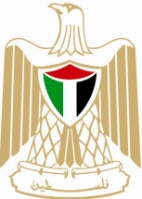 State of Palestine Permanent Observer Mission to the United NationsGeneva